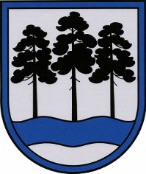 OGRES  NOVADA  PAŠVALDĪBAReģ.Nr.90000024455, Brīvības iela 33, Ogre, Ogres nov., LV-5001tālrunis 65071160, e-pasts: ogredome@ogresnovads.lv, www.ogresnovads.lv PAŠVALDĪBAS DOMES ĀRKĀRTAS SĒDES PROTOKOLA IZRAKSTS4.Par Ogres novada pašvaldības 2021. gada 16. decembra saistošo noteikumu Nr. 36/2021 “Par nekustamā īpašuma nodokļa atvieglojumu piešķiršanas kārtību Ogres novadā” precizēšanuAr Ogres novada pašvaldības domes 2021. gada 16. decembra lēmumu “Par Ogres novada pašvaldības saistošo noteikumu Nr.36/2021 “Par nekustamā īpašuma nodokļa atvieglojumu piešķiršanas kārtību Ogres novadā” pieņemšanu un Ogres novada pašvaldības domes 2021.gada 11.novembra lēmuma atcelšanu” (protokols Nr. 13; 70) (turpmāk – Lēmums) tika pieņemti Ogres novada pašvaldības saistošie noteikumi Nr. 36/2021 “Par nekustamā īpašuma nodokļa atvieglojumu piešķiršanas kārtību Ogres novadā” (turpmāk arī – Saistošie noteikumi). Likuma “Par pašvaldībām” 45. panta otrā daļa noteic, ka dome saistošos noteikumus un to paskaidrojuma rakstu triju darba dienu laikā pēc to parakstīšanas rakstveidā un elektroniskā veidā nosūta atzinuma sniegšanai Vides aizsardzības un reģionālās attīstības ministrijai (turpmāk – VARAM). Minētā panta ceturtā daļa nosaka, ja saņemts VARAM atzinums, kurā pamatots saistošo noteikumu vai to daļas prettiesiskums, pašvaldības dome precizē saistošos noteikumus atbilstoši atzinumā norādītajam un publicē precizētos saistošos noteikumus. Ja pašvaldības dome nepiekrīt atzinumam pilnībā vai kādā tā daļā, dome savā lēmumā sniedz atbilstošu pamatojumu, kā arī publicē saistošos noteikumus. Saistošos noteikumus triju darba dienu laikā pēc to parakstīšanas rakstveidā un elektroniskā veidā nosūta VARAM.Ogres novada pašvaldība 2021. gada 22. decembrī saņēma VARAM 2021. gada 21. decembra atzinumu Nr. 1-18/11066 “Par saistošajiem noteikumiem Nr. 36/2021” (Pašvaldībā reģistrēts ar Nr. 2-4.1/5523), kurā VARAM sniedza iebildumus par Saistošajiem noteikumiem, kas tiek ņemti vērā daļā, proti, netiek ņemts vērā atzinuma 2. punkts.Likuma “Par nekustamā īpašuma nodokli” 5. panta 1.1 daļa noteic, ka pašvaldība saistošajos noteikumos nosaka nodokļa atvieglojuma apmēru nodokļa maksātājam, kuram pašvaldība piešķīrusi maznodrošinātas personas vai ģimenes statusu. Līdz ar to precizējams Saistošo noteikumu 2.1. apakšpunkts, nosakot atbilstošu terminoloģiju.Saistošo noteikumu 8.1. apakšpunkts jāprecizē, norādot, ka tajā minētais nosacījums neattiecas uz likuma “Par nekustamā īpašuma nodokli” 5. pantā noteiktajiem subjektiem, kuriem nodokļa atvieglojumus piešķir uz likuma pamata.Saskaņā ar likuma “Par nodokļiem un nodevām” 20. panta 3. punktu un likuma regulējumu nodokļa administrēšanu veic pašvaldības. Likuma “Par nodokļiem un nodevām” 18. panta pirmās daļas 1., 2. un 3. punkts noteic, ka nodokļu administrācijas pienākums cita starpā ir nodrošināt, lai šo likumu ievēro gan nodokļu maksātāji, gan nodokļu administrācija, kontrolēt nodokļu aprēķināšanas un maksāšanas pareizību, kā arī kontrolēt nodokļu parādus. Tātad nodokļu aprēķinu, tai skaitā tā pareizības pārbaudi, un iesniegumu izskatīšanu, tai skaitā lēmumu pieņemšanu, veic pašvaldības nodokļu administrācija. Ievērojot minēto, ir jāpapildina Saistošo noteikumu 9. punkts ietverot norādi, kas atklāj, kāda iestādes struktūrvienība pieņem lēmumu par nodokļa atvieglojumu piešķiršanu, vienlaikus ir jāsvītro norāde uz pašvaldības pilsētu un pagastu pārvaldēm, jo pašvaldības atbildīgā struktūrvienība izskata iesniegumus, pieņem lēmumus un veic citas darbības nodokļu jomā attiecībā uz visu novada teritoriju.Ogres novada pašvaldības dome nepiekrīt VARAM atzinuma 2.punktā norādītajam un atbilstoši likuma “Par pašvaldībām” 45.panta ceturtajai daļai dome sniedz atbilstošu pamatojumu. Ogres novada dome, pieņemot šo lēmumu, ir izvērtējusi pašvaldības budžeta iespējas un secinājusi, ka Saistošo noteikumu 2.7., 2.8. un 2.9. apakšpunktā noteiktie nekustamā īpašuma nodokļa atvieglojumu noteikšana daudzbērnu ģimenēm neradīs negatīvu ietekmi uz Ogres novada pašvaldības budžetu. Ogres novada pašvaldības dome ir izvērtējusi, ka daudzbērnu ģimenēm Ogres novadā ir nepieciešams lielāks finansiālais atbalsts, nekā tas ir noteikts likuma “Par nekustamā īpašuma nodokli” 5. panta 1.2 daļā.Pamatojoties uz likuma “Par pašvaldībām” 45. panta ceturto daļu,balsojot: ar 21 balsi "Par" (Andris Krauja, Artūrs Mangulis, Atvars Lakstīgala, Dace Kļaviņa, Dace Māliņa, Dace Nikolaisone, Dainis Širovs, Dzirkstīte Žindiga, Edgars Gribusts, Egils Helmanis, Ilmārs Zemnieks, Indulis Trapiņš, Jānis Iklāvs, Jānis Kaijaks, Jānis Lūsis, Jānis Siliņš, Linards Liberts, Pāvels Kotāns, Raivis Ūzuls, Toms Āboltiņš, Valentīns Špēlis), "Pret" – nav, "Atturas" – nav,Ogres novada pašvaldības dome NOLEMJ:Izdarīt Ogres novada pašvaldības 2021. gada 16. decembra saistošajos noteikumos Nr. 36/2021 “Par nekustamā īpašuma nodokļa atvieglojumu piešķiršanas kārtību Ogres novadā” šādus precizējumus:  Izteikt  2.1. apakšpunktu šādā redakcijā:“2.1. maznodrošinātām personām vai ģimenēm no aprēķinātās nodokļa summas par to periodu, kurā persona vai ģimene atbilst maznodrošinātas personas vai ģimenes statusam, atbilstoši  Likuma 3. panta pirmās daļas 2. punktā minētajiem objektiem (mājoklim un tam piekritīgo zemi) – 50 procentu apmērā;”. Izteikt 8.1. apakšpunktu šādā redakcijā:“8.1. personai ir neattaisnoti nodokļa maksājumu kavējumi, izņemot likuma “Par nekustamā īpašuma nodokli” 5. pantā noteiktajiem subjektiem, kuriem nodokļa atvieglojumus piešķir uz likuma pamata;”.  Izteikt 9. punktu šādā redakcijā:“9. Šajos noteikumos paredzētos atvieglojumus atbilstoši savai kompetencei piešķir Ogres novada pašvaldības centrālās administrācijas Finanšu nodaļa, kas veic nekustamā īpašuma nodokļu administrēšanu.”.Ogres novada pašvaldības centrālās administrācijas Juridiskajai nodaļai triju darba dienu laikā pēc šā lēmuma pieņemšanas rakstveidā un elektroniskā veidā nosūtīt to VARAM zināšanai.Ogres novada pašvaldības centrālās administrācijas Komunikācijas nodaļai publicēt Saistošos noteikumus pašvaldības laikrakstā “Ogrēnietis” un pašvaldības mājaslapā internetā.Ogres novada pašvaldības centrālās administrācijas Kancelejai pēc Saistošo noteikumu spēkā stāšanās nodrošināt to brīvu pieeju Ogres novada pašvaldības ēkā.Ogres novada pašvaldības pilsētu un pagastu pārvalžu vadītājiem pēc Saistošo noteikumu spēkā stāšanās nodrošināt to brīvu pieeju pašvaldības pilsētu un pagastu pārvaldēs.Kontroli par lēmuma izpildi uzdot pašvaldības izpilddirektoram.(Sēdes vadītāja, domes priekšsēdētāja E.Helmaņa paraksts)Ogrē, Brīvības ielā 33Nr.142021.gada 30.decembrī